17.10. – 31.10.2021./tylko do użytku wewnętrznego/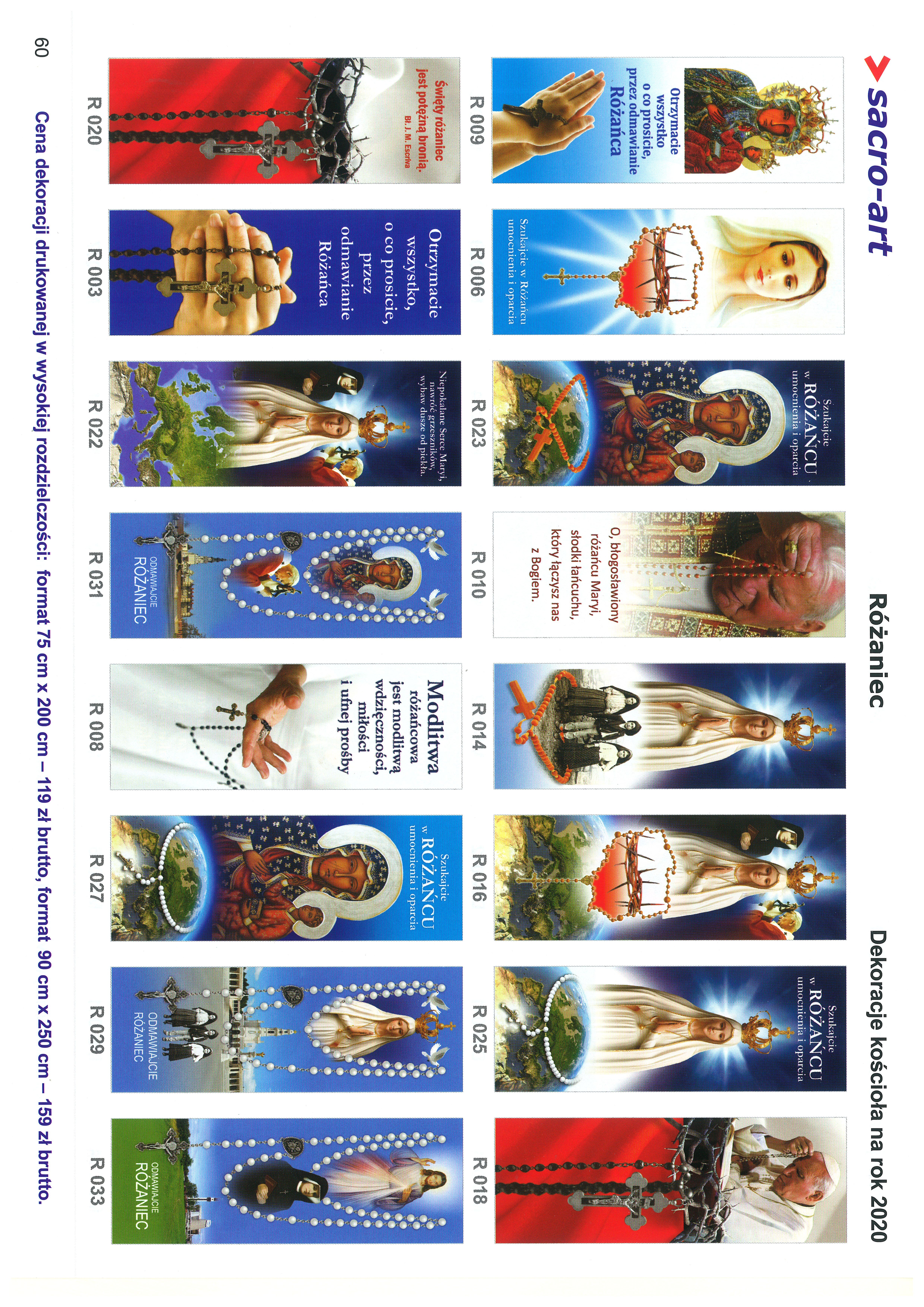 OGŁOSZENIA PARAFIALNE - 17.10. – 31.10.2021.
*Serdeczne Bóg zapłać za Wasze modlitwy, prace i ofiary na rzecz
  naszej parafii i naszych kościołów.

*Najważniejszą częścią przygotowania młodzieży do Sakramentu   Bierzmowania oraz dzieci do 1 Komunii św. jest regularny udział  
  w niedzielnej Mszy św. oraz we Mszach św. szkolnych w piątek. 
  Po Mszach św. szkolnych będą się odbywały czasem krótkie 
  spotkania w kościele dla zapowiedzianych wcześniej grup. 
  W październiku również serdecznie zapraszamy do udziału 
  w codziennych Nabożeństwach Różańcowych.
*Zapraszamy w październiku na Nabożeństwa Różańcowe: 
  w Niemysłowicach - od poniedziałku do piątku o g. 17.30 i w niedzielę 
  po Mszy św. o g. 11.00. (wtorek-Różaniec-rano, o g. 9.30, po Mszy św.).
  W Czyżowicach - od poniedziałku do soboty o g. 17.30 i w niedzielę 
  po Mszy św. o g. 9.15.
 
*Na ławkach oraz przy wyjściu z kościoła znajdują się kartki, na których  
  możemy zapisywać nazwiska i imiona naszych bliskich zmarłych, 
  za których będziemy się modlili w czasie Różańca za zmarłych 
  2 listopada, w Niemysłowicach i Czyżowicach. Wypominki można 
  składać po Mszach św. w zakrystii, podobnie jak w ubiegłym roku. 
 PARAFIA ŚW. ANNY W NIEMYSŁOWICACH     
 /FILIA W CZYŻOWICACH PW. NAJŚWIĘTSZEGO SERCA PANA JEZUSA/
e-mail: parafianiemyslowice@op.pl; www.niemyslowice.pltel.: 601-861-252PORZĄDEK NABOŻEŃSTW  17.10. – 31.10.2021.  PORZĄDEK NABOŻEŃSTW  17.10. – 31.10.2021.  PORZĄDEK NABOŻEŃSTW  17.10. – 31.10.2021.  PORZĄDEK NABOŻEŃSTW  17.10. – 31.10.2021.  XXIX NIEDZIELA ZWYKŁA, 17 październikaXXIX NIEDZIELA ZWYKŁA, 17 październikaXXIX NIEDZIELA ZWYKŁA, 17 październikaXXIX NIEDZIELA ZWYKŁA, 17 października7.30O zdrowie i bł. Boże dla Anny Baran z okazji 60. r. urodzin.
O zdrowie i bł. Boże dla Krzysztofa Karpińskiego 
z okazji 65. r. urodzin.O zdrowie i bł. Boże dla Anny Baran z okazji 60. r. urodzin.
O zdrowie i bł. Boże dla Krzysztofa Karpińskiego 
z okazji 65. r. urodzin.O zdrowie i bł. Boże dla Anny Baran z okazji 60. r. urodzin.
O zdrowie i bł. Boże dla Krzysztofa Karpińskiego 
z okazji 65. r. urodzin.9.15W Czyżowicach: 
Za + Jarosława, Stanisławę i Władysława Licznar, Barbarę 
i Piotra Jarosławskich oraz ++ dziadków z obu stron.
Za + Annę i Wojciecha Kret.Za + Barbarę Zając w 30. dniu po śm. (po Mszy św. Różaniec - w październiku, w Czyżowicach, 
  w niedziele Msze św. odbywają się o g. 9.15, ze względu na Różaniec)W Czyżowicach: 
Za + Jarosława, Stanisławę i Władysława Licznar, Barbarę 
i Piotra Jarosławskich oraz ++ dziadków z obu stron.
Za + Annę i Wojciecha Kret.Za + Barbarę Zając w 30. dniu po śm. (po Mszy św. Różaniec - w październiku, w Czyżowicach, 
  w niedziele Msze św. odbywają się o g. 9.15, ze względu na Różaniec)W Czyżowicach: 
Za + Jarosława, Stanisławę i Władysława Licznar, Barbarę 
i Piotra Jarosławskich oraz ++ dziadków z obu stron.
Za + Annę i Wojciecha Kret.Za + Barbarę Zając w 30. dniu po śm. (po Mszy św. Różaniec - w październiku, w Czyżowicach, 
  w niedziele Msze św. odbywają się o g. 9.15, ze względu na Różaniec)11.00Z podziękowaniem za otrzymane łaski, z prośbą o zdrowie
i bł. Boże dla Łucji i Leszka Piotrowskich z okazji 35. r. ślubu oraz dla ich dzieci, wnuków i wnuczki.   (po Mszy św. Różaniec)Z podziękowaniem za otrzymane łaski, z prośbą o zdrowie
i bł. Boże dla Łucji i Leszka Piotrowskich z okazji 35. r. ślubu oraz dla ich dzieci, wnuków i wnuczki.   (po Mszy św. Różaniec)Z podziękowaniem za otrzymane łaski, z prośbą o zdrowie
i bł. Boże dla Łucji i Leszka Piotrowskich z okazji 35. r. ślubu oraz dla ich dzieci, wnuków i wnuczki.   (po Mszy św. Różaniec)Poniedziałek, 18 październikaŚwięto św. Łukasza EwangelistyPoniedziałek, 18 październikaŚwięto św. Łukasza EwangelistyPoniedziałek, 18 październikaŚwięto św. Łukasza EwangelistyPoniedziałek, 18 październikaŚwięto św. Łukasza Ewangelisty17.30Różaniec i Msza św.
Za + Bożenę Kmuk (ofiarowana przez rodzinę Aksamit i Sarnów).Różaniec i Msza św.
Za + Bożenę Kmuk (ofiarowana przez rodzinę Aksamit i Sarnów).Różaniec i Msza św.
Za + Bożenę Kmuk (ofiarowana przez rodzinę Aksamit i Sarnów).Wtorek, 19 październikaWtorek, 19 październikaWtorek, 19 październikaWtorek, 19 października9.00 Za Parafian.
(po Mszy św. Różaniec).                             Za Parafian.
(po Mszy św. Różaniec).                             Za Parafian.
(po Mszy św. Różaniec).                            Środa, 20 październikaWspomnienie św. Jana Kantego, kapłanaŚroda, 20 październikaWspomnienie św. Jana Kantego, kapłanaŚroda, 20 październikaWspomnienie św. Jana Kantego, kapłanaŚroda, 20 październikaWspomnienie św. Jana Kantego, kapłana17.3017.30Różaniec i Msza św.:Za + Annę Chmielowską w 16. r. śm. oraz ++ rodziców 
i rodzeństwo. Różaniec i Msza św.:Za + Annę Chmielowską w 16. r. śm. oraz ++ rodziców 
i rodzeństwo. Czwartek, 21 październikaCzwartek, 21 październikaCzwartek, 21 październikaCzwartek, 21 października17.3017.30Różaniec i Msza św.: 
Za + męża Tadeusza Świąder w r. śm.Różaniec i Msza św.: 
Za + męża Tadeusza Świąder w r. śm.Piątek, 22 październikaWspomnienie św. Jana Pawła II, PapieżaPiątek, 22 październikaWspomnienie św. Jana Pawła II, PapieżaPiątek, 22 październikaWspomnienie św. Jana Pawła II, PapieżaPiątek, 22 październikaWspomnienie św. Jana Pawła II, Papieża17.3017.30Różaniec i Msza św. Szkolna:Za + ks. Marcina Szewczuk oraz jego mamę Stanisławę.Różaniec i Msza św. Szkolna:Za + ks. Marcina Szewczuk oraz jego mamę Stanisławę.Sobota, 23 październikaSobota, 23 październikaSobota, 23 październikaSobota, 23 października17.3017.3017.30W Czyżowicach - Różaniec i Msza św.: Za + Romana Wójcik w 1. r. śm., + Helenę Zając 
oraz ++ rodziców z obu stron.
Za + Karola Jarosławskiego w 1. r. śm.XXX NIEDZIELA ZWYKŁA, 24 października  /kolekta na Misje św./
NIEDZIELA MISYJNA        /rozpoczęcie Tygodnia Misyjnego/                                      XXX NIEDZIELA ZWYKŁA, 24 października  /kolekta na Misje św./
NIEDZIELA MISYJNA        /rozpoczęcie Tygodnia Misyjnego/                                      XXX NIEDZIELA ZWYKŁA, 24 października  /kolekta na Misje św./
NIEDZIELA MISYJNA        /rozpoczęcie Tygodnia Misyjnego/                                      XXX NIEDZIELA ZWYKŁA, 24 października  /kolekta na Misje św./
NIEDZIELA MISYJNA        /rozpoczęcie Tygodnia Misyjnego/                                      7.307.30Za + Ludmiłę i Franciszka Działoszyńskich oraz Annę Moszkowską i Stanisława Lasoń.Za + Ludmiłę i Franciszka Działoszyńskich oraz Annę Moszkowską i Stanisława Lasoń.9.159.15W Czyżowicach: Z podziękowaniem za otrzymane łaski, z prośbą 
o dalsze bł. Boże dla Jadwigi i Jana Szandurskich 
oraz dla dzieci i wnuków.
(po Mszy św. Różaniec - w październiku, w Czyżowicach, 
  w niedziele Msze św. odbywają się o g. 9.15, ze względu na Różaniec)W Czyżowicach: Z podziękowaniem za otrzymane łaski, z prośbą 
o dalsze bł. Boże dla Jadwigi i Jana Szandurskich 
oraz dla dzieci i wnuków.
(po Mszy św. Różaniec - w październiku, w Czyżowicach, 
  w niedziele Msze św. odbywają się o g. 9.15, ze względu na Różaniec)11.00       11.00       Za + Walerię, Michała, Kazimierza, Henryka, Mieczysława 
i Władysława Biszkowieckich.Za + Walerię, Michała, Kazimierza, Henryka, Mieczysława 
i Władysława Biszkowieckich.Poniedziałek, 25 październikaPoniedziałek, 25 październikaPoniedziałek, 25 październikaPoniedziałek, 25 października17.30Różaniec i Msza św.: Za + Kazimierza Nowickiego
                              (ofiarowana przez D.P.„Janus-Bartnik”).Różaniec i Msza św.: Za + Kazimierza Nowickiego
                              (ofiarowana przez D.P.„Janus-Bartnik”).Różaniec i Msza św.: Za + Kazimierza Nowickiego
                              (ofiarowana przez D.P.„Janus-Bartnik”).Wtorek, 26 październikaWtorek, 26 październikaWtorek, 26 październikaWtorek, 26 października9.009.00Za Parafian (po Mszy św. Różaniec).               Za Parafian (po Mszy św. Różaniec).               Środa, 27 październikaŚroda, 27 październikaŚroda, 27 październikaŚroda, 27 października17.3017.30Różaniec i Msza św.: Za + Henryka Kwaśnickiego
                              (ofiarowana przez D.P.„Janus-Bartnik”).Różaniec i Msza św.: Za + Henryka Kwaśnickiego
                              (ofiarowana przez D.P.„Janus-Bartnik”).Czwartek, 28 październikaŚwięto św. Apostołów Szymona i Judy TadeuszaCzwartek, 28 październikaŚwięto św. Apostołów Szymona i Judy TadeuszaCzwartek, 28 październikaŚwięto św. Apostołów Szymona i Judy TadeuszaCzwartek, 28 październikaŚwięto św. Apostołów Szymona i Judy Tadeusza17.3017.30Różaniec i Msza św.: Za + Lesława Bogdanowskiego   
                              (ofiarowana przez D.P.„Janus-Bartnik”).Różaniec i Msza św.: Za + Lesława Bogdanowskiego   
                              (ofiarowana przez D.P.„Janus-Bartnik”).Piątek, 29 październikaPiątek, 29 październikaPiątek, 29 październikaPiątek, 29 października18.0018.00Różaniec i Msza św. Szkolna: 
Za + Michała i Jana Dendewicz, i ++ rodziców z obu stron.Różaniec i Msza św. Szkolna: 
Za + Michała i Jana Dendewicz, i ++ rodziców z obu stron.Sobota, 30 październikaSobota, 30 październikaSobota, 30 październikaSobota, 30 października13.00W Niemysłowicach: 
Sakrament Chrztu św. otrzyma Antonina Ziółkowska.W Niemysłowicach: 
Sakrament Chrztu św. otrzyma Antonina Ziółkowska.W Niemysłowicach: 
Sakrament Chrztu św. otrzyma Antonina Ziółkowska.17.30W Czyżowicach - Różaniec i Msza św.:Za + Anielę i Mikołaja LicznarW Czyżowicach - Różaniec i Msza św.:Za + Anielę i Mikołaja LicznarW Czyżowicach - Różaniec i Msza św.:Za + Anielę i Mikołaja LicznarXXXI NIEDZIELA ZWYKŁA, 31 października          KIERMASZ – UROCZYSTOŚĆ ROCZNICY POŚWIĘCENIA KOŚCIOŁA W  NIEMYSŁOWICACH I CZYŻOWICACH
                                                             /przejście na czas zimowy/XXXI NIEDZIELA ZWYKŁA, 31 października          KIERMASZ – UROCZYSTOŚĆ ROCZNICY POŚWIĘCENIA KOŚCIOŁA W  NIEMYSŁOWICACH I CZYŻOWICACH
                                                             /przejście na czas zimowy/XXXI NIEDZIELA ZWYKŁA, 31 października          KIERMASZ – UROCZYSTOŚĆ ROCZNICY POŚWIĘCENIA KOŚCIOŁA W  NIEMYSŁOWICACH I CZYŻOWICACH
                                                             /przejście na czas zimowy/XXXI NIEDZIELA ZWYKŁA, 31 października          KIERMASZ – UROCZYSTOŚĆ ROCZNICY POŚWIĘCENIA KOŚCIOŁA W  NIEMYSŁOWICACH I CZYŻOWICACH
                                                             /przejście na czas zimowy/7.307.30Za Parafian.Za Parafian.9.15 9.15 W Czyżowicach: 
Za + męża Henryka Zawiślak w 3. r. śm. oraz o bł. Boże 
w rodzinie Zawiślaków a także dla Róży Różańcowej Alicji Zawiślak.                                          (po Mszy św. Różaniec) W Czyżowicach: 
Za + męża Henryka Zawiślak w 3. r. śm. oraz o bł. Boże 
w rodzinie Zawiślaków a także dla Róży Różańcowej Alicji Zawiślak.                                          (po Mszy św. Różaniec) 11.0011.00O zdrowie i bł. Boże dla rodzin z Róży Różańcowej Haliny Kwaśnickiej.                                        (po Mszy św. Różaniec)O zdrowie i bł. Boże dla rodzin z Róży Różańcowej Haliny Kwaśnickiej.                                        (po Mszy św. Różaniec)ZŁOTE MYŚLI
Mamy pomóc, gdy inni nie chcą tego czynić. Przebaczyć, 
gdy inni nie potrafią. Cieszyć się życiem, gdy inni je lekceważą.
bł. Jerzy PopiełuszkoKto żyje bez Chrystusa, stoi przed drzwiami ojcowskiego domu, 
na ulicy bez dachu nad głową.św. AmbrożyNie opieraj się na własnych siłach, 
ale zasadź mocno podstawy swej nadziei w Bogu.Tomasz a’ KempisEntuzjazm jest matką wysiłku i bez niego 
nic wielkiego nigdy nie osiągnięto.Ralph EmeronNa wierze opierają się największe ludzkie przedsięwzięcia.św. Cyryl Jerozolimski